57www.austinbs.comSALES AND USE TAX REPORTINGBUSINESS NAME: _________________________________MONTH: _______________YEAR: ____________TAXABLE SALES: _____________________________NON-TAXABLE SALES: ________________________SALES TAX COLLECTED: _________________________GAS / FUEL SALES: _____________________________LOTTO SALES: ______________________-LOTTERY SALES: _________________________PHONE CARD SALES: _______________CHECK CASHING AMOUNT: ____________________REPORT MUST BE FILED BY THE 20TH OF THE MONTH OR PENALTIES WILL INCUR.  PLEASE TURN IN AS SOON AS POSSIBLE TO AVOID PENALTIES.  THE WITHDRAWAL DATE IS ALWAYS SET FOR THE 20TH OF THE MONTH UNLESS IT FALLS ON A SATURDAY, SUNDAY OR HOLIDAY THEN IT IS THE FRIDAY BEFORE, PER STATE MANDATION.  THANK YOU FOR YOUR ASSISTANCE AND COOPERATION IN GETTING THIS EXPEDITED.PLEASE PROVIDE A FAX # __ __ __ + __ __ __ - __ __ __ __.OREMAIL ADDRESS: __________________________________________________________PLEASE FAX YOUR REPORT TO:  512-346-6594 or EMAIL TO: james@austinbs.comPLEASE ALLOW 3 WORKING DAYS BEFORE THE 20th TO PROCESS TO AVOID PENALTIES.  ABS IS NOT RESPONSIBLE FOR LATE PENALTIES FOR INFORMATION RECEIVED AFTER THE 17th OF THE MONTHTHANK YOU,JAMES HAIDUKWE APPRECIATE YOUR BUSINESS!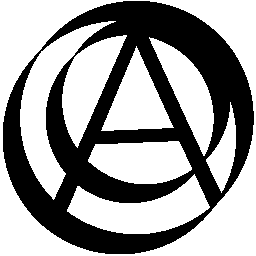 